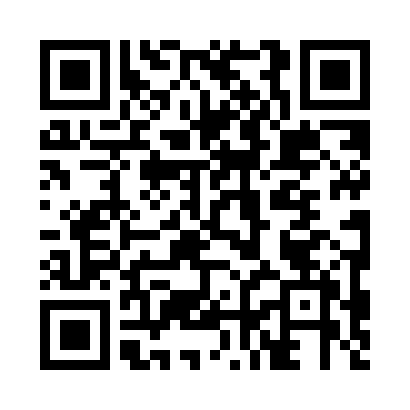 Prayer times for Arrizada, PortugalWed 1 May 2024 - Fri 31 May 2024High Latitude Method: Angle Based RulePrayer Calculation Method: Muslim World LeagueAsar Calculation Method: HanafiPrayer times provided by https://www.salahtimes.comDateDayFajrSunriseDhuhrAsrMaghribIsha1Wed4:586:361:286:208:219:532Thu4:566:351:286:218:229:553Fri4:556:341:286:218:239:564Sat4:536:321:286:228:249:575Sun4:526:311:286:228:259:596Mon4:506:301:286:238:2610:007Tue4:496:291:286:238:2710:018Wed4:476:281:286:248:2810:029Thu4:466:271:286:248:2810:0410Fri4:456:261:286:258:2910:0511Sat4:436:251:286:258:3010:0612Sun4:426:251:286:268:3110:0713Mon4:416:241:286:268:3210:0914Tue4:396:231:286:278:3310:1015Wed4:386:221:286:278:3410:1116Thu4:376:211:286:288:3410:1217Fri4:366:201:286:288:3510:1318Sat4:346:201:286:288:3610:1519Sun4:336:191:286:298:3710:1620Mon4:326:181:286:298:3810:1721Tue4:316:181:286:308:3910:1822Wed4:306:171:286:308:3910:1923Thu4:296:161:286:318:4010:2124Fri4:286:161:286:318:4110:2225Sat4:276:151:286:328:4210:2326Sun4:266:151:286:328:4210:2427Mon4:256:141:286:328:4310:2528Tue4:246:141:296:338:4410:2629Wed4:246:131:296:338:4510:2730Thu4:236:131:296:348:4510:2831Fri4:226:121:296:348:4610:29